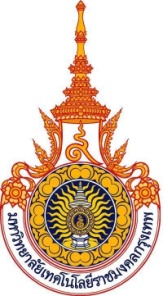 ข้อมูลและคุณสมบัติเบื้องต้นของผู้ได้รับการเสนอชื่อเข้ารับการสรรหาเป็นกรรมการสภามหาวิทยาลัยผู้ทรงคุณวุฒิที่มีความรู้ ความเชี่ยวชาญในด้าน……………………………………………......
มหาวิทยาลัยเทคโนโลยีราชมงคลกรุงเทพ๑. ข้อมูลส่วนตัว	ชื่อ นาย/นาง/นางสาว........................................................................นามสกุล.................................................	วัน เดือน ปีเกิด.....................................................................อายุ...........................ปี................................เดือนอาชีพ....................................................สถานที่ทำงาน......................................................................................	สถานภาพ  โสด	สมรส	หม้าย	หย่า	ที่อยู่ปัจจุบัน บ้านเลขที่.................หมู่ที่...................ซอย.................................ถนน..........................................ตำบล/แขวง................................................อำเภอ/เขต...................................จังหวัด......................................รหัสไปรษณีย์................................โทรศัพท์...................................E-Mail........................................................	คู่สมรสชื่อ นาย/นาง/นางสาว............................................นามสกุล.................................................................๒.ประวัติการศึกษา...................................................................................................................................................................................................................................................................................................................................................................................................................................................................................................................................................................................................................................................................................................................................................................๓. ประสบการณ์การทำงานหรือด้านการบริหาร (โปรดระบุตำแหน่งและผลงาน)....................................................................................................................................................................................................................................................................................................................................................................................................................................................................................................................................................................................................................................................................................................................................................................๔. ตำแหน่งวิชาการ (ถ้ามี)	(๑) ศาสตราจารย์ สาขา......................................................................................ปี พ.ศ......................................	   มหาวิทยาลัย/สถาบัน/อื่นๆ..........................................................................................................................	(๒) รองศาสตราจารย์ สาขา...............................................................................ปี พ.ศ.......................................	   มหาวิทยาลัย/สถาบัน/อื่นๆ..........................................................................................................................	(๓) ผู้ช่วยศาสตราจารย์ สาขา............................................................................ปี พ.ศ.......................................	มหาวิทยาลัย/สถาบัน/อื่นๆ..........................................................................................................................๕. ประสบการณ์หรือผลงานด้านคุณธรรมและจริยธรรมเป็นที่ยอมรับของสังคม...................................................................................................................................................................................................................................................................................................................................................................................................................................................................................................................................................................................................................................................................................................................................................................๖. ความรู้ความเชี่ยวชาญในด้านที่สมัครหรือได้รับการเสนอชื่อ...................................................................................................................................................................................................................................................................................................................................................................................................................................................................................................................................................................................................................................................................................................................................................................๗.มีความรู้ความเข้าใจในปณิธาน และสนใจในภารกิจของมหาวิทยาลัยในด้านใดและจะพัฒนาในด้านนั้นให้กับมหาวิทยาลัยอย่างไร...................................................................................................................................................................................................................................................................................................................................................................................................................................................................................................................................................................................................................................................................................................................................................................๘. ความสามารถในการอุทิศเวลาให้กับการปฏิบัติหน้าที่กรรมการสภามหาวิทยาลัยผู้ทรงคุณวุฒิ...................................................................................................................................................................................................................................................................................................................................................................................................................................................................................................................................................................................................................................................................................................................................................................๙. ความสามารถในการมีส่วนร่วมในการพัฒนามหาวิทยาลัยเทคโนโลยีราชมงคลกรุงเทพ...................................................................................................................................................................................................................................................................................................................................................................................................................................................................................................................................................................................................................................................................................................................................................................	ข้าพเจ้าขอรับรองว่าข้อมูลและคุณสมบัติเบื้องต้นดังกล่าว ถูกต้องตามความเป็นจริงลงชื่อ......................................................................     (...................................................................)				                                  ผู้ได้รับการเสนอชื่อเข้ารับการสรรหา         เป็นกรรมการสภามหาวิทยาลัยผู้ทรงคุณวุฒิวันที่.......... เดือน.....................พ.ศ.............